Первенство городского округа Тольятти по футболу среди юношей 2013 г.р. 07.06-30.08.2022г.             г.о. Тольятти, стадион «Торпедо», поле №5                Список участников и Календарь игр1. Академия им. Ю.Коноплёва-Т  тренер Русин С.П.2. Академия им. Ю.Коноплёва-С  тренер Русин С.П.3. ДФЦ СШОР-12 «Лада»-девочки  тренер Небытова Е.В.4. ЦПФ Лада  тренер Минеев А.С.5. ДФЦ СШОР-12 «Лада»  тренер Маркелов А.А.6. Искра-1  тренеры Куковякин В.Л, Буданов Ю.В. 7. Искра-2  тренеры Куковякин В.Л., Буданов Ю.В.8. СШОР №12 «Лада»-2014  тренер Тышкевич А.О.9. ФК «Ягодное»  тренер Власенко О.А.                      С 27-30 июня девочки  ДФЛ России  в Ульяновске                                          Таблица группы 2013 г.р.                 г. Тольятти, стадион «Торпедо», 03 июня – 26 августа 2022г.                                                                   3 тур                                       	Формат: 4+1, (5х5), 2х20 минут, мяч №4, ворота 3х2, упрощенные правила мини-футбола,  аут-ногой, мяч на линии; стенка 5 метров, пенальти-6 метров, обратные замены «есть». Формат: 4+1, (5х5), 2х20 минут, мяч №4, ворота 3х2, упрощенные правила мини-футбола,  аут-ногой, мяч на линии; стенка 5 метров, пенальти-6 метров, обратные замены «есть». Формат: 4+1, (5х5), 2х20 минут, мяч №4, ворота 3х2, упрощенные правила мини-футбола,  аут-ногой, мяч на линии; стенка 5 метров, пенальти-6 метров, обратные замены «есть». Формат: 4+1, (5х5), 2х20 минут, мяч №4, ворота 3х2, упрощенные правила мини-футбола,  аут-ногой, мяч на линии; стенка 5 метров, пенальти-6 метров, обратные замены «есть». Формат: 4+1, (5х5), 2х20 минут, мяч №4, ворота 3х2, упрощенные правила мини-футбола,  аут-ногой, мяч на линии; стенка 5 метров, пенальти-6 метров, обратные замены «есть». Формат: 4+1, (5х5), 2х20 минут, мяч №4, ворота 3х2, упрощенные правила мини-футбола,  аут-ногой, мяч на линии; стенка 5 метров, пенальти-6 метров, обратные замены «есть». Формат: 4+1, (5х5), 2х20 минут, мяч №4, ворота 3х2, упрощенные правила мини-футбола,  аут-ногой, мяч на линии; стенка 5 метров, пенальти-6 метров, обратные замены «есть». Формат: 4+1, (5х5), 2х20 минут, мяч №4, ворота 3х2, упрощенные правила мини-футбола,  аут-ногой, мяч на линии; стенка 5 метров, пенальти-6 метров, обратные замены «есть». Формат: 4+1, (5х5), 2х20 минут, мяч №4, ворота 3х2, упрощенные правила мини-футбола,  аут-ногой, мяч на линии; стенка 5 метров, пенальти-6 метров, обратные замены «есть». Формат: 4+1, (5х5), 2х20 минут, мяч №4, ворота 3х2, упрощенные правила мини-футбола,  аут-ногой, мяч на линии; стенка 5 метров, пенальти-6 метров, обратные замены «есть». 	                         1 тур,  07 июня, вторник (пропускает - Академия-Т)	                         1 тур,  07 июня, вторник (пропускает - Академия-Т)	                         1 тур,  07 июня, вторник (пропускает - Академия-Т)	                         1 тур,  07 июня, вторник (пропускает - Академия-Т)	                         1 тур,  07 июня, вторник (пропускает - Академия-Т)	                         1 тур,  07 июня, вторник (пропускает - Академия-Т)	                         1 тур,  07 июня, вторник (пропускает - Академия-Т)	                         1 тур,  07 июня, вторник (пропускает - Академия-Т)	                         1 тур,  07 июня, вторник (пропускает - Академия-Т)	                         1 тур,  07 июня, вторник (пропускает - Академия-Т)Поле времякомандырезультатПоле времякомандыкомандырезультат№112.00Лада-2014-ДФЦ-девочки0-6№312.00Искра-2 - ЦПФ ЛадаИскра-2 - ЦПФ Лада2-10№212.00ФК Ягодное-Академия-С4-3№412.00  Искра-1 - ДФЦ СШОР-12 «Лада»  Искра-1 - ДФЦ СШОР-12 «Лада»1-1              2 тур, 14 июня, вторник (пропускает - Лада-2014)              2 тур, 14 июня, вторник (пропускает - Лада-2014)              2 тур, 14 июня, вторник (пропускает - Лада-2014)              2 тур, 14 июня, вторник (пропускает - Лада-2014)              2 тур, 14 июня, вторник (пропускает - Лада-2014)              2 тур, 14 июня, вторник (пропускает - Лада-2014)              2 тур, 14 июня, вторник (пропускает - Лада-2014)              2 тур, 14 июня, вторник (пропускает - Лада-2014)              2 тур, 14 июня, вторник (пропускает - Лада-2014)              2 тур, 14 июня, вторник (пропускает - Лада-2014)№времякомандырезультат№времякомандыкомандырезультат№512.00Академия-Т–ФК Ягодное4-1№712.00Искра-2 – Академия-СИскра-2 – Академия-С2-9№612.00ДФЦ СШОР-12 «Лада» -ЦПФ Лада2-4№812.00Искра-1 – ДФЦ-девочкиИскра-1 – ДФЦ-девочки6-2	     3 тур, 21 июня, вторник (пропускает - ДФЦ-девочки)	     3 тур, 21 июня, вторник (пропускает - ДФЦ-девочки)	     3 тур, 21 июня, вторник (пропускает - ДФЦ-девочки)	     3 тур, 21 июня, вторник (пропускает - ДФЦ-девочки)	     3 тур, 21 июня, вторник (пропускает - ДФЦ-девочки)	     3 тур, 21 июня, вторник (пропускает - ДФЦ-девочки)	     3 тур, 21 июня, вторник (пропускает - ДФЦ-девочки)	     3 тур, 21 июня, вторник (пропускает - ДФЦ-девочки)	     3 тур, 21 июня, вторник (пропускает - ДФЦ-девочки)	     3 тур, 21 июня, вторник (пропускает - ДФЦ-девочки)№времякомандырезультат№времякомандыкомандырезультат№912.00Академия-Т–Академия-С3-2№1112.00ФК Ягодное - ЦПФ ЛадаФК Ягодное - ЦПФ Лада2-5№1012.00Искра-2 – Искра-12-11№1212.00Лада-2014 -  ДФЦ СШОР-12 «Лада»Лада-2014 -  ДФЦ СШОР-12 «Лада»1-7                 4 тур, 28 июня, вторник (пропускает - Искра-1)                 4 тур, 28 июня, вторник (пропускает - Искра-1)                 4 тур, 28 июня, вторник (пропускает - Искра-1)                 4 тур, 28 июня, вторник (пропускает - Искра-1)                 4 тур, 28 июня, вторник (пропускает - Искра-1)                 4 тур, 28 июня, вторник (пропускает - Искра-1)                 4 тур, 28 июня, вторник (пропускает - Искра-1)                 4 тур, 28 июня, вторник (пропускает - Искра-1)                 4 тур, 28 июня, вторник (пропускает - Искра-1)                 4 тур, 28 июня, вторник (пропускает - Искра-1)№времякомандырезультат№времякомандырезультатрезультат№1312.00Академия-Т - Лада-2014№1512.00 Искра-2 – ФК Ягодное №1412.00ДФЦ СШОР-12 «Лада»-Академия-С№1612.00ЦПФ Лада  -  ДФЦ-девочки7-47-4	                                 5 тур,  02 августа, вторник (пропускает - ЦПФ Лада)	                                 5 тур,  02 августа, вторник (пропускает - ЦПФ Лада)	                                 5 тур,  02 августа, вторник (пропускает - ЦПФ Лада)	                                 5 тур,  02 августа, вторник (пропускает - ЦПФ Лада)	                                 5 тур,  02 августа, вторник (пропускает - ЦПФ Лада)	                                 5 тур,  02 августа, вторник (пропускает - ЦПФ Лада)	                                 5 тур,  02 августа, вторник (пропускает - ЦПФ Лада)	                                 5 тур,  02 августа, вторник (пропускает - ЦПФ Лада)	                                 5 тур,  02 августа, вторник (пропускает - ЦПФ Лада)№ времякомандырезультат№времякомандырезультат№1712.00Искра-2-Академия-Т№1912.00ДФЦ СШОР-12 «Лада»-ФК Ягодное№1812.00Искра-1-Лада-2014№2012.00   ДФЦ-девочки - Академия-С       6 тур, 09 августа, вторник (пропускает - ДФЦ СШОР-12 «Лада»)       6 тур, 09 августа, вторник (пропускает - ДФЦ СШОР-12 «Лада»)       6 тур, 09 августа, вторник (пропускает - ДФЦ СШОР-12 «Лада»)       6 тур, 09 августа, вторник (пропускает - ДФЦ СШОР-12 «Лада»)       6 тур, 09 августа, вторник (пропускает - ДФЦ СШОР-12 «Лада»)       6 тур, 09 августа, вторник (пропускает - ДФЦ СШОР-12 «Лада»)       6 тур, 09 августа, вторник (пропускает - ДФЦ СШОР-12 «Лада»)       6 тур, 09 августа, вторник (пропускает - ДФЦ СШОР-12 «Лада»)       6 тур, 09 августа, вторник (пропускает - ДФЦ СШОР-12 «Лада»)№времякомандырезультат№времякомандырезультат№2112.00ДФЦ-девочки - Академия-Т№2312.00Лада-2014-Искра-2№2212.00ЦПФ Лада-Академия-С№2412.00ФК Ягодное – Искра-1                                                              7 тур, 16 августа, вторник (пропускает - Академия-С)                                                              7 тур, 16 августа, вторник (пропускает - Академия-С)                                                              7 тур, 16 августа, вторник (пропускает - Академия-С)                                                              7 тур, 16 августа, вторник (пропускает - Академия-С)                                                              7 тур, 16 августа, вторник (пропускает - Академия-С)                                                              7 тур, 16 августа, вторник (пропускает - Академия-С)                                                              7 тур, 16 августа, вторник (пропускает - Академия-С)                                                              7 тур, 16 августа, вторник (пропускает - Академия-С)                                                              7 тур, 16 августа, вторник (пропускает - Академия-С)№времякомандырезультат№времякомандырезультат№2512.00Искра-1-Академия-Т№2712.00ЦПФ Лада-Лада-2014№2612.00Искра-2-ДФЦ СШОР-12 «Лада»№2812.00ДФЦ - девочки - ФК Ягодное            8 тур, 23 августа, вторник (пропускает – ФК Ягодное)            8 тур, 23 августа, вторник (пропускает – ФК Ягодное)            8 тур, 23 августа, вторник (пропускает – ФК Ягодное)            8 тур, 23 августа, вторник (пропускает – ФК Ягодное)            8 тур, 23 августа, вторник (пропускает – ФК Ягодное)            8 тур, 23 августа, вторник (пропускает – ФК Ягодное)            8 тур, 23 августа, вторник (пропускает – ФК Ягодное)            8 тур, 23 августа, вторник (пропускает – ФК Ягодное)            8 тур, 23 августа, вторник (пропускает – ФК Ягодное)№времякомандырезультат№времякомандырезультат№2912.00ДФЦ СШОР-12 «Лада» -Академия-Т№3112.00ЦПФ Лада-Искра-1№3012.00Лада-2014-Академия-С№3212.00ДФЦ-девочки-Искра-2	                              9 тур,  30 августа, вторник (пропускает - Искра-2)	                              9 тур,  30 августа, вторник (пропускает - Искра-2)	                              9 тур,  30 августа, вторник (пропускает - Искра-2)	                              9 тур,  30 августа, вторник (пропускает - Искра-2)	                              9 тур,  30 августа, вторник (пропускает - Искра-2)	                              9 тур,  30 августа, вторник (пропускает - Искра-2)	                              9 тур,  30 августа, вторник (пропускает - Искра-2)	                              9 тур,  30 августа, вторник (пропускает - Искра-2)	                              9 тур,  30 августа, вторник (пропускает - Искра-2)№времякомандырезультатвремякомандырезультат№3312.00Академия-Т - ЦПФ Лада№3512.00ДФЦ-девочки-ДФЦ СШОР-12 «Лада»№3412.00Академия-С – Искра-1№3612.00  ФК Ягодное - Лада-2014местокомандаИВНПмячиочки1   ЦПФ Лада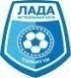 440026-10 (+16)122   Искра-1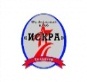 321018-5 (+13)73 Академия Коноплева-Т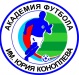 22007-3 (+4)64  ДФЦ СШОР-12 «Лада»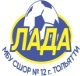 311110-6 (+4)45  Академия Коноплёва-С310214-9 (+5)36  ДФЦ девочки310212-13 (-1)37  ФК Ягодное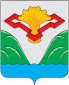 31027-12 (-5)38  Лада-201420021-13 (-12)09  Искра-230036-30 (-24)0